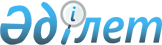 О признании утратившими силу некоторых постановлений акимата Актюбинской областиПостановление акимата Актюбинской области от 17 января 2020 года № 9. Зарегистрировано Департаментом юстиции Актюбинской области 20 января 2020 года № 6756
      В соответствии со статьей 27 Закона Республики Казахстан от 23 января 2001 года "О местном государственном управлении и самоуправлении в Республике Казахстан", статьей 27 Закона Республики Казахстан от 6 апреля 2016 года "О правовых актах", акимат Актюбинской области ПОСТАНОВЛЯЕТ:
      1. Признать утратившими силу некоторые постановления акимата Актюбинской области согласно приложению к настоящему постановлению.
      2. Государственному учреждению "Управление природных ресурсов и регулирования природопользования Актюбинской области" в установленном законодательством порядке обеспечить:
      1) государственную регистрацию настоящего постановления в Департаменте юстиции Актюбинской области;
      2) размещение настоящего постановления на интернет-ресурсе акимата Актюбинской области после его официального опубликования.
      3. Контроль за исполнением настоящего постановления возложить на курирующего заместителя акима Актюбинской области.
      4. Настоящее постановление вводится в действие по истечении десяти календарных дней после дня его первого официального опубликования. Перечень утративших силу некоторых постановлений акимата Актюбинской области
      1. Постановление акимата Актюбинской области от 5 июня 2015 года № 192 "Об утверждении регламентов государственных услуг в области лесного хозяйства и особо охраняемых природных территорий" (зарегистрированное в Реестре государственной регистрации нормативных правовых актов № 4412, опубликованное 14 июля 2015 года в информационно-правовой системе нормативных правовых актов Республики Казахстан "Әділет").
      2. Постановление акимата Актюбинской области от 5 июня 2015 года № 193 "Об утверждении регламентов государственных услуг в области регулирования использования водного фонда" (зарегистрированное в Реестре государственной регистрации нормативных правовых актов № 4413, опубликованное 14 июля 2015 года в информационно-правовой системе нормативных правовых актов Республики Казахстан "Әділет").
      3. Постановление акимата Актюбинской области от 3 июля 2015 года № 243 "Об утверждении регламентов государственных услуг в области животного мира" (зарегистрированное в Реестре государственной регистрации нормативных правовых актов № 4447, опубликованное 10 августа 2015 года в информационно-правовой системе нормативных правовых актов Республики Казахстан "Әділет").
      4. Постановление акимата Актюбинской области от 3 июля 2015 года № 244 "Об утверждении регламентов государственных услуг в области охраны окружающей среды" (зарегистрированное в Реестре государственной регистрации нормативных правовых актов № 4446, опубликованное 11 августа 2015 года в информационно-правовой системе нормативных правовых актов Республики Казахстан "Әділет").
      5. Постановление акимата Актюбинской области от 10 мая 2017 года № 135 "О внесении изменений в постановление акимата Актюбинской области от 3 июля 2015 года № 244 "Об утверждении регламентов государственных услуг в области охраны окружающей среды"" (зарегистрированное в Реестре государственной регистрации нормативных правовых актов № 5520, опубликованное 14 июня 2017 года в Эталонном контрольном банке нормативных правовых актов Республики Казахстан в электронном виде).
      6. Постановление акимата Актюбинской области от 6 июня 2017 года № 195 "О внесении изменения в постановление акимата Актюбинской области от 3 июля 2015 года № 243 "Об утверждении регламентов государственных услуг в области животного мира"" (зарегистрированное в Реестре государственной регистрации нормативных правовых актов № 5590, опубликованное 21 июля 2017 года в Эталонном контрольном банке нормативных правовых актов Республики Казахстан в электронном виде).
      7. Постановление акимата Актюбинской области от 20 сентября 2017 года № 327 "О внесении изменений в постановление акимата Актюбинской области от 5 июня 2015 года № 192 "Об утверждении регламентов государственных услуг в области лесного хозяйства и особо охраняемых природных территорий"" (зарегистрированное в Реестре государственной регистрации нормативных правовых актов № 5670, опубликованное 13 октября 2017 года в Эталонном контрольном банке нормативных правовых актов Республики Казахстан в электронном виде).
      8. Постановление акимата Актюбинской области от 21 сентября 2017 года № 335 "О внесении изменений в постановление акимата Актюбинской области от 5 июня 2015 года № 193 "Об утверждении регламентов государственных услуг в области регулирования использования водного фонда"" (зарегистрированное в Реестре государственной регистрации нормативных правовых актов № 5671, опубликованное 13 октября 2017 года в Эталонном контрольном банке нормативных правовых актов Республики Казахстан в электронном виде).
      9. Постановление акимата Актюбинской области от 30 мая 2018 года № 245 "О внесении изменений в постановление акимата Актюбинской области от 5 июня 2015 года № 193 "Об утверждении регламентов государственных услуг в области регулирования использования водного фонда"" (зарегистрированное в Реестре государственной регистрации нормативных правовых актов № 5926, опубликованное 22 июня 2018 года в Эталонном контрольном банке нормативных правовых актов Республики Казахстан в электронном виде).
      10. Постановление акимата Актюбинской области от 26 марта 2019 года № 108 "О внесении изменений в постановление акимата Актюбинской области от 5 июня 2015 года № 193 "Об утверждении регламентов государственных услуг в области регулирования использования водного фонда"" (зарегистрированное в Реестре государственной регистрации нормативных правовых актов № 6059, опубликованное 11 апреля 2019 года в Эталонном контрольном банке нормативных правовых актов Республики Казахстан в электронном виде).
      11. Постановление акимата Актюбинской области от 4 июня 2019 года № 216 "О внесении изменений в постановление акимата Актюбинской области от 3 июля 2015 года № 244 "Об утверждении регламентов государственных услуг в области охраны окружающей среды"" (зарегистрированное в Реестре государственной регистрации нормативных правовых актов № 6241, опубликованное 19 июня 2019 года в Эталонном контрольном банке нормативных правовых актов Республики Казахстан в электронном виде).
					© 2012. РГП на ПХВ «Институт законодательства и правовой информации Республики Казахстан» Министерства юстиции Республики Казахстан
				
      Аким Актюбинской области 

О. Уразалин
Приложение к постановлению акимата Актюбинской области от 17 января 2020 года № 9